湖北省气象局2021年考试录用参照公务员法管理事业单位机关工作人员面试公告根据公务员录用工作有关规定，现就湖北省气象局2021年度录用参照公务员法管理事业单位机关工作人员面试有关事宜通知如下：面试人员名单（详见附件1）二、面试确认请进入面试的考生于2021年3月16日17时前确认是否参加面试，确认方式为发送电子邮件或传真。要求如下：1．发送电子邮件至hbqxrsc@163.com。传真号码：027-67847803。2．电子邮件和传真标题统一写成“XXX确认参加湖北省气象局XX职位面试”，正文内容见附件3。3．网上报名时填报的通讯地址、联系方式等信息如发生变化，请在电子邮件或传真中注明。4. 逾期未确认的，视为自动放弃，不再进入面试程序。三、放弃面试的处理放弃面试的考生请填写《放弃公务员面试的声明》（详见附件4），经本人签名，于2021年3月16日17时前传真至027-67847803，同时将扫描件发送至hbqxrsc@163.com。未在规定时间内填报放弃声明，又因个人原因不参加面试的，招录单位将视情节将上报中央公务员主管部门记入诚信档案。四、资格复审寄送材料请考生于2021年3月16日前（以寄出邮戳为准）通过邮政特快专递（EMS）将以下材料复印件邮寄到：湖北省武汉市洪山区东湖东路3号湖北省气象局人事处，王玮（收），邮编：430074，电话：027－67848389，接受资格复审（一般不接待本人或快递公司送达；邮寄材料请注明“公务员面试资格复审材料”，所寄材料不再退还）：1. 本人身份证、学生证或工作证复印件。2. 公共科目笔试准考证复印件。3. 考试报名登记表（公务员局网站下载，不可手填），贴好照片，如实、详细填写个人学习、工作经历、家庭成员信息（父母、兄弟姐妹信息必填，已婚的需填写配偶及配偶父母信息），时间必须连续，并注明各学习阶段是否在职学习，取得何种学历和学位。报名时资料填写不完整或报名后情况发生变化的，可以附表补充。4. 本（专）科、研究生各阶段学历、学位证书复印件，所报职位要求的外语等级证书、职业资格证书复印件等材料。5．报考职位所要求的基层工作经历有关材料。在党政机关、事业单位、国有企业工作过的考生，需提供单位人事部门出具的基层工作经历材料，并注明起止时间和工作地点；在其他经济组织、社会组织等单位工作过的考生，需提供相应劳动合同或缴纳社保材料的复印件。6. 除上述材料外，考生需按照身份类别，提供以下材料：应届毕业生提供《报名推荐表（适用于普通高等院校应届毕业生）》（须注明培养方式，详见附件5）复印件。社会在职人员提供《报名推荐表（适用于社会在职人员）》（详见附件6）复印件。现所在工作单位与报名时填写单位发生变化的，需提供报名时所填写单位出具的离职相关材料复印件。待业人员之前有过工作经历的，需提供当时的劳动（聘用）合同复印件及社保管理机构出具的社保缴纳材料。留学回国人员提供教育部留学服务中心认证的国外学历学位认证书复印件。 “大学生村官”项目人员提供由县级及以上组织人事部门出具的服务期满、考核合格的材料复印件。考生应对所提供材料的真实性负责，材料不全或主要信息不实，影响资格审查结果的，将取消面试资格。面试前还将进行现场资格复审，届时请考生备齐以上材料原件。五、现场资格复审请考生于2021年3月26日携带上述资格复审材料原件，到指定地点进行现场资格复审。现场资格复审的地点为：湖北省气象局学术报告厅（预警中心大楼东侧）。现场资格复审的时间为：2021年3月26日（周五）上午9:00—11:00，下午14:00—17:00。六、面试安排（一）面试时间面试于2021年3月27日进行。每位考生具体面试时间详见附件1。面试于当日上午9:00开始，参加当天面试的考生务必全部于上午7:40前报到完毕，并在工作人员引导下进入候考室。截至当天上午8:30没有进入候考室的考生，取消面试考试资格。（二）面试所需材料1．公共科目笔试准考证。2．身份证原件。（三）面试报到地点面试地点：湖北省气象局（武汉市洪山区东湖东路3号）考场、候考室具体位置，在现场资格复审时告知考生。乘车路线：乘坐火车抵达武昌火车站的考生，请乘518路或59路公共汽车到吴家湾站下车或乘轨道交通4号线到中南路站换乘轨道交通2号线到光谷站下车;抵达汉口火车站的考生，请乘轨道交通2号线到光谷站下车或乘坐703路公共汽车到吴家湾站下车；抵达武汉火车站的考生，请乘坐513路或643路公共汽车到鲁磨路光谷广场下车步行至湖北省气象局。乘公交到吴家湾站下车后，向北走左右。乘地铁光谷广场站下车后，从E出站口出站，向左沿珞瑜东路走左右，右拐经烽火科技大厦，向北走。七、体检和考察（一）体检和考察人选的确定参加面试人数与录用计划数比例达到3:1及以上的，面试后应按综合成绩从高到低的顺序1:1确定体检和考察人选；参加面试人数与录用计划数比例低于3:1的，考生面试成绩应达到70分（含70分以上），并按综合成绩从高到低的顺序1:1确定体检和考察人选。对于综合成绩相同的，公共科目笔试总成绩高者进入体检程序，公共科目笔试总成绩仍相同的，行政能力测试成绩高者进入体检程序。（二）体检体检于2021年3月29日进行，请考生保持联系畅通，并于当天上午7:30在湖北省气象局预警大楼门前集合，统一前往，请考生合理安排行程，注意安全。体检费用由考生本人承担。（三）综合成绩计算方式    综合成绩计算: 综合成绩=（笔试总成绩÷2）×50% + 面试成绩×50%八、注意事项1．参加面试考生应认真阅读《湖北省气象局2021年度考试录用公务员新冠肺炎疫情防控告知书》（见附件2），严格遵守，主动配合招录机关检测和查验，并做好个人防护。2．考生要注意关注面试点城市疫情防控要求，严格遵守相关规定，做好行程安排。3．面试疫情防控措施将根据疫情防控形势变化随时调整，如因疫情防控要求无法组织面试，将视情另行安排。4．面试时如同一职位考生出现体温超过37.3℃或干咳、乏力等异常状况，招录机关可以视情取消该职位当天面试，面试时间另行确定。5．考生应对个人提供资料的真实性负责。6．请广大考生务必保持手机、电子邮箱联系畅通，以便及时通知有关信息。如报名时提供的通讯方式有误或有变化，请及时将变动情况告知招录机关，未及时告知的自行承担相应后果。面试前，我单位将随时更新、发布面试有关安排及疫情防控要求等，请考生密切关注湖北气象官方网站，以免遗漏相关信息。咨询电话：027-67848389传真电话：027-67847803电子邮箱：hbqxrsc@163.com欢迎各位考生对我们的工作进行监督。附件：1. 面试分数线及进入面试人员名单      2.《湖北省气象局2021年度考试录用公务员新冠肺炎疫情防控告知书》3. 面试确认内容（样式）4. 放弃面试资格声明（样式）5.《报名推荐表（适用于普通高等院校应届毕业生）》6.《报名推荐表（适用于社会在职人员）》     湖北省气象局人事处2021年3月10日附件1面试人员名单备注：同一职位考生按准考证号排列。附件2湖北省气象局2021年度考试录用公务员新冠肺炎疫情防控告知书一、入围面试的考生报到时应主动向工作人员出示健康码、行程卡，经现场测量体温正常（＜）者方可进入考点，其中来自高、中风险地区的考生还应出示7天内核酸检测阴性证明。参加面试的考生应自备一次性医用口罩或无呼吸阀的N95口罩，除身份确认、面试答题环节、用餐需摘除口罩以外，应全程佩戴，做好个人防护。二、按当前疫情防控有关要求，面试当天报到时持“武汉战役码”非绿码的考生，以及面试前14天内有国内疫情中高风险地区或国（境）外旅居史、有新冠肺炎确诊病例、疑似病例或无症状感染者密切接触史的考生，应配合安排至指定地点进行集中隔离医学观察；面试当天报到时因体温异常、干咳、乏力等症状，经现场医务专业人员确认有可疑症状的考生，应配合安排至医院发热门诊就诊。因上述情形被集中隔离医学观察或被送至医院发热门诊就诊的考生及其同职位的考生，不再参加当日面试，面试时间由湖北省气象局另行安排。三、考生如因有相关旅居史、密切接触史等流行病学史被集中隔离，面试当天无法到达考点报到的，须于面试当天上午8∶00前主动向湖北省气象局人事处报告并按有关要求及时提供被集中隔离的相关证明，否则视为放弃面试资格。四、考生应在2021年3月26日上午9:00至下午5:00前由本人领取面试通知书，并在领取现场认真阅读和签署《湖北省气象局2021年考试录用参照公务员法管理事业单位机关工作人员面试考生新冠肺炎疫情防控告知暨承诺书》，承诺已知悉告知事项、证明义务和防疫要求，自愿承担因不实承诺应承担的相关责任、接受相应处理。凡隐瞒或谎报旅居史、接触史、健康状况等疫情防控重点信息，不配合工作人员进行防疫检测、询问、排查、送诊等造成严重后果的，取消其相应资格，并记入公务员考录诚信档案，如有违法行为，将依法追究其法律责任。    武汉健康码（微信）、湖北健康码（支付宝）、疫情风险等级、疫情防控行程卡查询方式：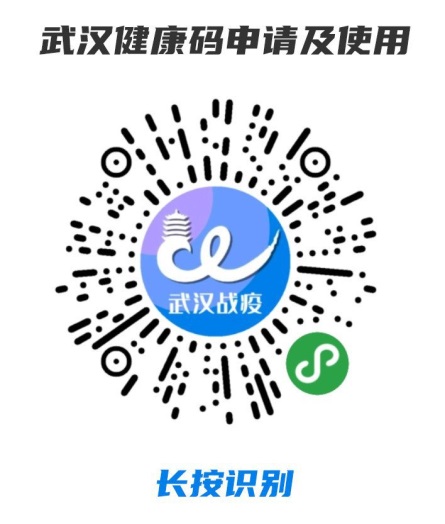 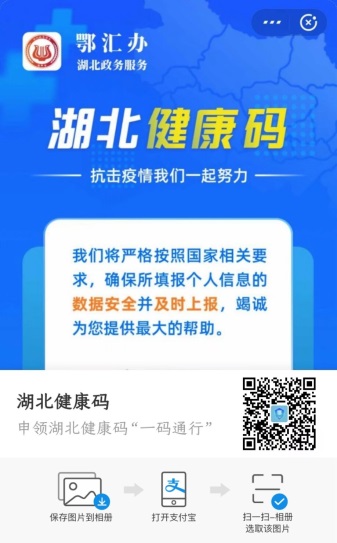 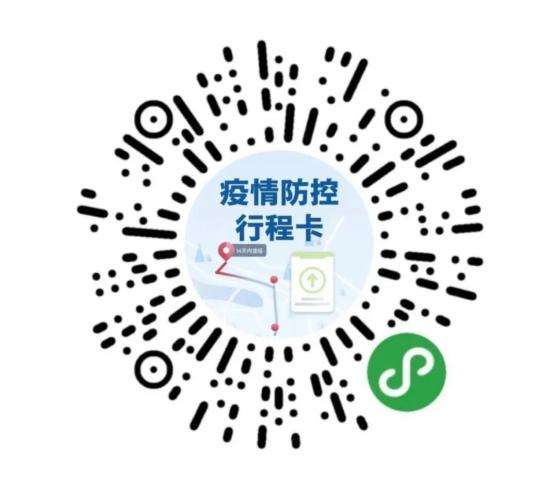 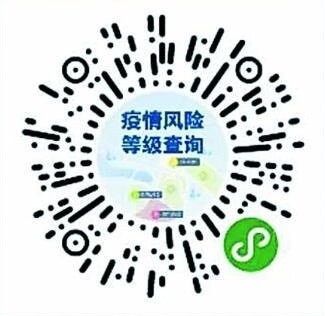 附件3XXX确认参加湖北省气象局XX职位面试湖北省气象局人事处：本人XXX，身份证号：XXXXXXXXXXXXXXXXXX，公共科目笔试总成绩：XXXXX，报考XX职位（职位代码XXXXXXX），已进入该职位面试名单。我能够按照规定的时间和要求参加面试。姓名（考生本人手写签名）：日期：附件4放弃面试资格声明湖北省气象局人事处：本人             ，身份证号：                 ，报考                    职位（职位代码            ），已进入该职位面试名单。现因个人原因，自愿放弃参加面试，特此声明。联系电话：签名（考生本人手写）：        日期：身份证复印件粘贴处附件5（正面）中央机关及其直属机构考试录用公务员报名推荐表（适用于普通高等院校应届毕业生）毕业院校（系）：                                           身份证号: (背面)填表说明：请填表人实事求是地填写，以免影响正常录用工作，未经毕分办签章此表无效。“生源”指大学生上大学前户口所在的省、自治区、直辖市。“奖惩情况”包括考生大学期间的各种奖励或惩处。学习期间，如获奖励，请学生处审核并将奖状或证书影印件加盖公章后附上。填写本表“学习成绩”栏后，须盖教务处章。如有学生个人成绩登记单（表）可附复印件（加盖教务处章），免填此栏。附件6中央机关及其直属机构考试录用公务员报名推荐表　　（适用于社会在职人员）工作单位（全称）：                                            身份证号：  填表说明：请填表人实事求是地填写，以免影响正常录用工作，未经单位签章此表无效。职位名称及代码进入面试最低分数姓名准考证号面试　　　时间备注湖北省十堰市丹江口市气象局综合管理科一级科员（400110002001）110.8王婷婷1532420112011273月27日上午湖北省十堰市丹江口市气象局综合管理科一级科员（400110002001）110.8李蓉1532420115039033月27日上午湖北省十堰市丹江口市气象局综合管理科一级科员（400110002001）110.8朱文浩1532610110120273月27日上午湖北省十堰市竹溪县气象局防灾减灾科一级科员（400110004001）130.7林云鹤1532152301031113月27日上午湖北省十堰市竹溪县气象局防灾减灾科一级科员（400110004001）130.7贾俊涵1532220122013203月27日上午湖北省十堰市竹溪县气象局防灾减灾科一级科员（400110004001）130.7马毅1532420111091063月27日上午湖北省宜昌市秭归县气象局防灾减灾科一级科员（400110005001）130.2陈思文1532210105015013月27日上午湖北省宜昌市秭归县气象局防灾减灾科一级科员（400110005001）130.2陈宇1532230123008303月27日上午湖北省宜昌市秭归县气象局防灾减灾科一级科员（400110005001）130.2许尚浩1532411936064263月27日上午湖北省宜昌市当阳市气象局防灾减灾科一级科员（400110006003）133.9马冬子1532220107019253月27日上午湖北省宜昌市当阳市气象局防灾减灾科一级科员（400110006003）133.9王航超1532370309015273月27日上午湖北省宜昌市当阳市气象局防灾减灾科一级科员（400110006003）133.9孙明耀1532420108041043月27日上午湖北省宜昌市长阳土家族自治县气象局防灾减灾科一级科员（400110007001）126.9张猛1532310102022263月27日上午湖北省宜昌市长阳土家族自治县气象局防灾减灾科一级科员（400110007001）126.9胡金敏1532440221004043月27日上午湖北省宜昌市长阳土家族自治县气象局防灾减灾科一级科员（400110007001）126.9田高阳1532500126058283月27日上午湖北省天门市气象局综合管理科一级科员（400110016001）134.7刘沛菡1532320308006013月27日上午湖北省天门市气象局综合管理科一级科员（400110016001）134.7梁鹏1532321002101023月27日上午湖北省天门市气象局综合管理科一级科员（400110016001）134.7邵苗苗1532370127001303月27日上午湖北省潜江市气象局综合管理科一级科员（400110017001）113何香香1532330703027113月27日上午湖北省潜江市气象局综合管理科一级科员（400110017001）113舒朝鹏1532620109006173月27日上午湖北省潜江市气象局综合管理科一级科员（400110017001）113王震宝1532620109017053月27日上午湖北省恩施土家族自治州利川市气象局综合管理科一级科员（400149001001）96.5谢应龙1532351006007303月27日上午调剂湖北省恩施土家族自治州利川市气象局综合管理科一级科员（400149001001）96.5饶波1532430121062063月27日上午调剂湖北省恩施土家族自治州利川市气象局综合管理科一级科员（400149001001）96.5舒亮1532500127004303月27日上午调剂湖北省十堰市丹江口市气象局防灾减灾科一级科员（400110002001）99.7高林瑞1532410218035223月27日上午湖北省十堰市丹江口市气象局防灾减灾科一级科员（400110002001）99.7蔡和平1532430144057143月27日上午调剂湖北省十堰市丹江口市气象局防灾减灾科一级科员（400110002001）99.7罗紫维1532440303115263月27日上午调剂湖北省十堰市郧西县气象局防灾减灾科一级科员（400149003001）96.5章蔚1532360706001303月27日上午调剂湖北省十堰市郧西县气象局防灾减灾科一级科员（400149003001）96.5张冬1532610109026223月27日上午湖北省十堰市郧西县气象局防灾减灾科一级科员（400149003001）96.53月27日上午湖北省宜昌市夷陵区气象局防灾减灾科一级科员（400149008001）116.3王镱霖1532320901012103月27日上午湖北省宜昌市夷陵区气象局防灾减灾科一级科员（400149008001）116.3双小雪1532420124152113月27日上午湖北省宜昌市夷陵区气象局防灾减灾科一级科员（400149008001）116.3郑剑超1532441303028283月27日上午湖北省襄阳市南漳县气象局防灾减灾科一级科员（400149009001）99.8欧阳文佳1532360702062213月27日上午湖北省襄阳市南漳县气象局防灾减灾科一级科员（400149009001）99.8高莹1532370803059183月27日上午湖北省襄阳市南漳县气象局防灾减灾科一级科员（400149009001）99.8王琳悦1532420121009203月27日上午湖北省襄阳市保康县气象局防灾减灾科一级科员（400149010001）102吴飞龙1532360704036303月27日上午湖北省襄阳市保康县气象局防灾减灾科一级科员（400149010001）102杨俊1532420114005093月27日上午湖北省襄阳市保康县气象局防灾减灾科一级科员（400149010001）1023月27日上午湖北省襄阳市谷城县气象局防灾减灾科一级科员（400149011001）100.2张贞贞1532140137021273月27日上午湖北省襄阳市谷城县气象局防灾减灾科一级科员（400149011001）100.2吴西1532420122066143月27日上午湖北省襄阳市谷城县气象局防灾减灾科一级科员（400149011001）100.2艾家琪1532420125150193月27日上午湖北省荆门市钟祥市气象局防灾减灾科一级科员（400149012001）99.6杨鹏1532220109021183月27日上午湖北省荆门市钟祥市气象局防灾减灾科一级科员（400149012001）99.6江泽1532360704019303月27日上午湖北省荆门市钟祥市气象局防灾减灾科一级科员（400149012001）99.6何玮龙1532420106046033月27日上午湖北省孝感市汉川市气象局综合管理科一级科员（400149013001）111.2沈慧1532321002118093月27日上午湖北省孝感市汉川市气象局综合管理科一级科员（400149013001）111.2杨帆1532420109100273月27日上午湖北省孝感市汉川市气象局综合管理科一级科员（400149013001）111.2李晶艳1532440108198193月27日上午湖北省孝感市孝昌县气象局综合管理科一级科员（400149014001）94.9程雷骅1532340118037083月27日上午湖北省孝感市孝昌县气象局综合管理科一级科员（400149014001）94.9胡非1532360714033223月27日上午湖北省孝感市孝昌县气象局综合管理科一级科员（400149014001）94.9刘欣1532420111042103月27日上午湖北省黄冈市武穴市气象局综合管理科一级科员（400149015001）107.5彭阳1532340113046143月27日上午湖北省黄冈市武穴市气象局综合管理科一级科员（400149015001）107.5韩尚田1532420118178033月27日上午湖北省黄冈市武穴市气象局综合管理科一级科员（400149015001）107.5韩焱军1532420127046063月27日上午姓名性别民族出生年月照片籍贯生源婚否政治面貌照片所学专业及学位所学专业及学位照片爱好和特长爱好和特长照片在校曾任何种职务在校曾任何种职务照片奖惩情况个人简历家庭成员情况院、系党组织对学生在校期间德、智、体诸方面的综合评价：                                                       院、系党总支签章          负责人签字:                                  年   月   日院、系党组织对学生在校期间德、智、体诸方面的综合评价：                                                       院、系党总支签章          负责人签字:                                  年   月   日院、系党组织对学生在校期间德、智、体诸方面的综合评价：                                                       院、系党总支签章          负责人签字:                                  年   月   日院、系党组织对学生在校期间德、智、体诸方面的综合评价：                                                       院、系党总支签章          负责人签字:                                  年   月   日院、系党组织对学生在校期间德、智、体诸方面的综合评价：                                                       院、系党总支签章          负责人签字:                                  年   月   日院、系党组织对学生在校期间德、智、体诸方面的综合评价：                                                       院、系党总支签章          负责人签字:                                  年   月   日院、系党组织对学生在校期间德、智、体诸方面的综合评价：                                                       院、系党总支签章          负责人签字:                                  年   月   日院、系党组织对学生在校期间德、智、体诸方面的综合评价：                                                       院、系党总支签章          负责人签字:                                  年   月   日院、系党组织对学生在校期间德、智、体诸方面的综合评价：                                                       院、系党总支签章          负责人签字:                                  年   月   日院、系党组织对学生在校期间德、智、体诸方面的综合评价：                                                       院、系党总支签章          负责人签字:                                  年   月   日主要课程学习成绩主要课程学习成绩主要课程学习成绩主要课程学习成绩主要课程学习成绩主要课程学习成绩主要课程学习成绩主要课程学习成绩主要课程学习成绩主要课程学习成绩第一学年学习成绩第一学年学习成绩第一学年学习成绩第一学年学习成绩第二学年学习成绩第二学年学习成绩第二学年学习成绩第三学年学习成绩第三学年学习成绩第三学年学习成绩课程名称课程名称上学期下学期课程名称上学期下学期课程名称上学期下学期                                                          教务处盖章                                                          教务处盖章                                                          教务处盖章                                                          教务处盖章                                                          教务处盖章                                                          教务处盖章                                                          教务处盖章                                                          教务处盖章                                                          教务处盖章                                                          教务处盖章院校毕分办意见                                                    院校毕分办签章       负责人签字:                                          年   月   日                                                    院校毕分办签章       负责人签字:                                          年   月   日                                                    院校毕分办签章       负责人签字:                                          年   月   日                                                    院校毕分办签章       负责人签字:                                          年   月   日                                                    院校毕分办签章       负责人签字:                                          年   月   日                                                    院校毕分办签章       负责人签字:                                          年   月   日                                                    院校毕分办签章       负责人签字:                                          年   月   日                                                    院校毕分办签章       负责人签字:                                          年   月   日                                                    院校毕分办签章       负责人签字:                                          年   月   日备注姓名性别民族出生年月照片籍贯婚否学历政治面貌照片毕业院校毕业院校照片所学专业及学位所学专业及学位照片在现单位担任职务在现单位担任职务在现单位工作起止时间在现单位工作起止时间档案存放地点档案存放地点户籍地址户籍地址工作经历所在单位党组织对考生在本单位工作期间思想、工作、学习、作风等方面的综合评价：                                                    所在单位党组织签章          负责人签字:                                  年   月   日所在单位党组织对考生在本单位工作期间思想、工作、学习、作风等方面的综合评价：                                                    所在单位党组织签章          负责人签字:                                  年   月   日所在单位党组织对考生在本单位工作期间思想、工作、学习、作风等方面的综合评价：                                                    所在单位党组织签章          负责人签字:                                  年   月   日所在单位党组织对考生在本单位工作期间思想、工作、学习、作风等方面的综合评价：                                                    所在单位党组织签章          负责人签字:                                  年   月   日所在单位党组织对考生在本单位工作期间思想、工作、学习、作风等方面的综合评价：                                                    所在单位党组织签章          负责人签字:                                  年   月   日所在单位党组织对考生在本单位工作期间思想、工作、学习、作风等方面的综合评价：                                                    所在单位党组织签章          负责人签字:                                  年   月   日所在单位党组织对考生在本单位工作期间思想、工作、学习、作风等方面的综合评价：                                                    所在单位党组织签章          负责人签字:                                  年   月   日所在单位党组织对考生在本单位工作期间思想、工作、学习、作风等方面的综合评价：                                                    所在单位党组织签章          负责人签字:                                  年   月   日所在单位党组织对考生在本单位工作期间思想、工作、学习、作风等方面的综合评价：                                                    所在单位党组织签章          负责人签字:                                  年   月   日